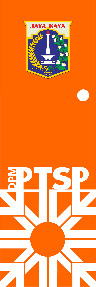 		Bidang KesehatanChecklist PersyaratanIzin Kerja RadiograferKelengkapan Berkas:CatatanKet : Mohon memberi catatan apabila pemohon datang lebih dari satu kali atau mengalami hambatan dalam langkah prosedurNo.                /KewenanganKecamatanPengertianBukti tertulis pemberian kewenangan untuk menjalankan pekerjaan Radiografer di fasilitas pelayanan kesehatan.Dasar HukumPeraturan Menteri Kesehatan Nomor 81 Tahun 2013Diajukan Melalui WebJakevoNoPersyaratanAdaTidakada1Menginput Formulir Izin Praktik Refraksionis Optisien (Fasilitas Kesehatan) secara elektronik melalui jakevo.jakarta.go.id2Identitas Pemohon/Penanggung Jawab (Scan Asli)WNI : Kartu Tanda Penduduk (e-KTP)3Jika dikuasakanSurat kuasa di atas kertas bermaterai sesuai peraturan yang berlaku dan KTP-el orang yang diberi kuasa4Izin Sarana :Izin Operasional / Sertifikat Standar yang telah terverifikasi untuk sarana kesehatan perpanjanganNIB dan Sertifikat Standar belum terverifikasi untuk sarana kesehatan baru5Surat Tanda Registrasi (STR) yang masih berlaku (Scan yang dilegalisasi), jika e-STR (lampiran Scan Asli)6Surat Pernyataan memiliki tempat kerja / praktik di fasilitas kesehatan (bermeterai sesuai peraturan yang berlaku)7Surat pernyataan akan mentaati peraturan yang berlaku dan melaksanakan etika profesi (bermeterai sesuai peraturan yang berlaku)8Rekomendasi dari organisasi profesi di wilayah tempat praktik9Sertifikat pendidikan dan pelatihan (EKG, kontrasepsi, dan lain-lain) yang diselenggarakan oleh institusi pendidikan nasional atau organisasi profesi terkait yang diakui oleh pemerintah, disesuaikan dengan jenis pelayanan (Scan Asli)10Surat keterangan dari pimpinan sarana pelayanan kesehatan yang menyatakan bekerja pada sarana yang bersangkutan11Surat pernyataan di atas kertas bermaterai sesuai peraturan yang berlaku dari pemohon yang menyatakan bersedia menaati peraturan yang berlaku12Surat Keputusan (SK) terakhir, jika PNS atau TNI atau POLRI yang aktif (Scan Asli)13Surat keterangan atasan langsung, jika PNS atau TNI atau POLRI yang aktif14Surat keterangan sehat dari dokter yang memiliki Surat Izin Praktik (SIP)15Pasfoto berwarna terbaru ukuran 4x6 cm sebanyak 3 (tiga) lembarNoLangkah ProsedurTgl DiterimaTgl PenyelesaianParaf1Front Office2Tim TeknisSurvey / Tidak Survey3Kasubag TU4Kepala Unit PTSP5Petugas penomeran6Front OfficeWaktu PenyelesaianBiaya RetribusiMasa Berlaku3 Hari Kerja-Sesuai STR